If you would like to request an appointment to discuss your 2021 Medicare Options, please complete and return the following formby email to: thiesind@co.rockland.ny.us,by fax to: 845-364-2348, Attn: HIICAP,or by mail to: Rockland County Office for the Aging, Attn: HIICAP, 50 Sanatorium Rd., Bldg B, Pomona, NY 10970.Please note we are currently unable to counsel in person but will be conducting phone appointments.  Appointments will be granted in the order in which the request is received.  We hope you are well and look forward to assisting you this Medicare Open Enrollment Season!Name:_____________________________________________________________Phone/Email:________________________________________________________Address:____________________________________________________________Birthdate:___________________________________________________________Monthly Income:_____________________________________________________How did you hear about us?____________________________________________I am looking to review: □ All Medicare Coverage        □ Prescription Drug Coverage OnlyPlease include a list of any current Medications including dosage and frequency information. ____________________________________________________________________________________________________________________________________________________________________________________________________________________________________________________________________________________________________________________●Dana Thiesing, HIICAP Coordinator ● 845-364-2118 ● thiesind@co.rockland.ny.us ●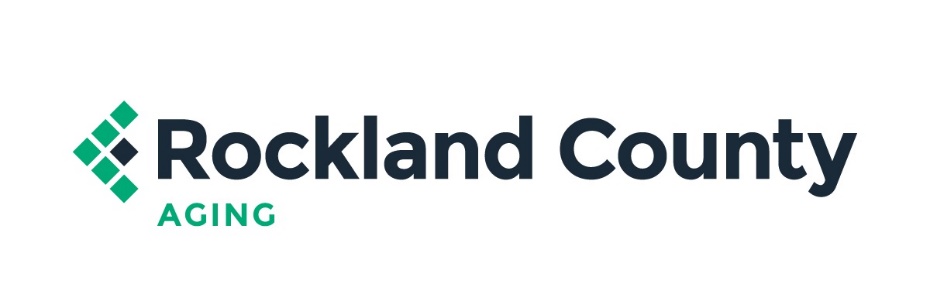 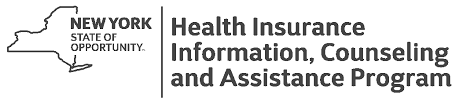 